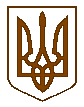 МОЗ УКРАЇНИКОМУНАЛЬНЕ ПІДПРИЄМСТВО«КАЛИНІВСЬКА ЦЕНТРАЛЬНА РАЙОННА ЛІКАРНЯ»КАЛИНІВСЬКОЇ РАЙОННОЇ РАДИ	ВІННИЦЬКОЇ ОБЛАСТІ	Адреса юридична: 22445, Вінницька область,  Калинівський район, с.Корделівка,вул. Київська, 19а,  код ЄДРПОУ 01982554  Адреса для поштових відправлень: м. Калинівка, вул. Чкалова, 6  Тел. 2-12-33,e-mail:  kalinzrl@ukr.netГр. Софія                                                                         E-mail :                                                                                foi+reguest-43888-81cf84ae                                                                                @dostup.pravda.com.uaАдміністрація комунального підприємства «Калинівська центральна районна лікарня» Калинівської районної ради» на Ваш запит  б/н  від 21.12.2018 року повідомляє, що вакантні посади для працевлаштування випускників 2019 року на посади лікарів-інтернів відсутні.Головний лікар							В.С.Головащенко«_  24      »_          01          2019р.    № 05-128